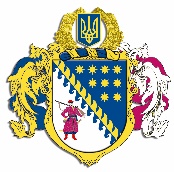 ДНІПРОПЕТРОВСЬКА ОБЛАСНА РАДАVІIІ СКЛИКАННЯПостійна комісія обласної ради з питань науки, освіти, соціальної політики та праціпросп. О. Поля, 2, кімн. 320, м. Дніпро, 49004, тел. (097) 037 02 86,e-mail: pdk.osvita@gmail.comВИСНОВКИ ТА РЕКОМЕНДАЦІЇ № 6/2324 листопада 2023 року09.30Заслухавши та обговоривши інформацію директора департаменту соціального захисту населення Дніпропетровської обласної державної адміністрації Кришень О.В. та начальника управління невиробничої сфери департаменту фінансів Дніпропетровської обласної державної адміністрації Нікульченко О.Є. щодо розгляду депутатського звернення депутата Дніпропетровської обласної ради VIII скликання Савченка О.М. від 03.11.2023 № 25 стосовно фінансування у 2024 році Комплексної програми соціального захисту населення Дніпропетровської області на 2020 – 2024 роки та Регіональної програми оздоровлення та відпочинку дітей Дніпропетровської області у 2014 – 2025 роках, постійна комісія вирішила:1. Інформацію взяти до відома.2. Рекомендувати департаменту соціального захисту населення Дніпропетровської обласної державної адміністрації розглянути можливість і доцільність збільшення фінансування видатків за Комплексною програмою соціального захисту населення Дніпропетровської області на 2020 – 
2024 роки та Регіональною програмою оздоровлення та відпочинку дітей Дніпропетровської області у 2014 – 2025 роках. Голова постійної комісії					     А.О. КОЛОМОЄЦЬ